ЗАЧЕМ ЧИТАТЬ ДЕТЯМ СКАЗКИ?Наверное, многие согласятся, что самые яркие воспоминания из детства – это сказки, рассказанные на ночь тихим мелодичным голосом мамы, и веселые персонажи, рожденные, зачастую, озорным сказочным воображением. Эти воспоминания до сих пор дарят новым поколениям ощущение родительской заботы и тепла, переносят в волшебный мир детства.Наверное, каждый родитель знает, что сказки читать и рассказывать детям надо. Но каждый ли знает, почему надо?Рассказывание сказок просто необходимо для жизни ребенка, для его развития, формирования важнейших навыков, для его адаптации в социальном мире, для его последующей духовной самореализации. Дело в том, что в образном и сюжетном ряду сказок зашифрованыважнейшие общечеловеческие знания. Причем знания эти охватывают все жизненные сферы человека:Область отношений между людьми;Инструменты преодоления трудностей и разрешения конфликтов;Сценарии «борьбы со злом» внешним и внутренним;Рекомендации по противостоянию стрессу;Типологии людей и способы влияния на них;Духовное развитие человека;Мужская и женская психология.Образный, символический язык сказки обращен напрямую к подсознанию, минуя сознательные барьеры. Сказка за сказкой в подсознании создается символический банк жизненных ситуаций, ценностей. И чем больше сказок впитает подсознание ребенка, тем более успешным он будет во взрослой жизни.В русском фольклоре множество сказок, которые очень нравятся детям. Порой родителям кажется, что тексты сказок просты и наивны, в сюжете много повторов, а герои переходят из одной сказки в другую. Однако малыша увлекают повторы сюжетных ходов, логическая завершенность отдельных эпизодов и всей сказки в целом, возможность предугадать действия героев. Бесконечные повторы, простые понятные слова, внутренний ритм сказки – делают сказку понятной, успокаивающей, ребенок легко ее запоминает, что способствует развитию речи и фонематического слуха. Метафоричность и символизм сказки позволяют развивать воображение ребенка, поскольку фантастический сказочный мир, наполненный чудесами, тайнами и волшебством, всегда привлекает его. Ребенок с радостью погружается в воображаемый нереальный мир, активно действует в нем, творчески преобразует его. Но при этом воспринимает все происходящее в нем как реальность. Этого требует его внутренний мир.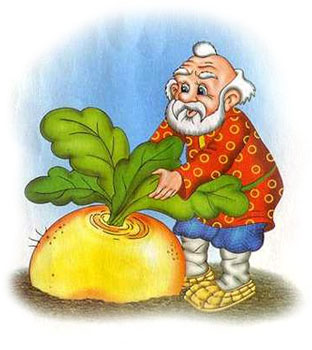 Сказка позволяет ребенку в простой и доступной форме отреагировать свои проблемы. Возникающие трудности ребенок проецирует на сказочную ситуацию,
получает возможность посмотреть на решение проблем со стороны, а затем принять позитивный опыт героев как свой собственный. Об этом важно помнить родителям, не лишая ребенка возможности читать сложные и, казалось бы, страшные сказки.В любимых сказках запрограммирована жизнь ребенка, как указывал на это Э. Берн. Конкретная сказка может стать жизненным сценарием человека, под ее влиянием формируется план и линии поведения, которые осуществятся, проводя героя по всем перипетиям жизни, только уже не выдуманным, а реальным. “Скажи мне какая твоя любимая сказка, и я скажу кто ты”, – так можно перефразировать известную пословицу. Зная о влиянии сказки на жизнь ребенка, можно многим помочь ребенку. У малыша есть сказка, которую он любит слушать часами? Не стоит волноваться: значит, эта сказка затрагивает какие-то действительно актуальные, решаемые ребенком именно сейчас, вопросы. Постарайтесь понять, что привлекает ребенка в сказочном сюжете, какой из героев – его любимый, почему он выбирает эту сказку. Поиграйте с ребенком, попробуйте инсценировать любимый отрывок. Это поможет малышу интегрировать полученный опыт, а Вам лучше понять ребенка. Пристрастие ребенка к той или иной сказке может меняться со временем, и это означает, что ребенок растет, развивается и ставит перед собой новые задачи.С помощью сказок можно воспитывать ребенка, преодолевать негативные стороны личности и особенности характера. Например, жадному и эгоистичному ребенку полезно послушать сказку “О рыбаке и рыбке”, пугливому и робкому “О трусливом зайце”, шаловливому и доверчивому “Приключения Буратино” и т.д. Проанализируйте эмоциональную проблему ребенка: почему он тревожен, агрессивен, капризен – и выберите или сочините сказку, где герои, их приключения и подвиги будут помогать ему решать проблему (страх, одиночество, неуверенность, грубость и т.д.) Придумайте сказочного героя, слегка внешне и по характеру похожего на ребенка, у которого по сюжету появляется много возможностей для преодоления трудностей и препятствий. Ребенок сам почувствует помощь и найдет выход из травмирующей его ситуации.И напоследок хочется сказать: дарите сказку детям, читайте им сказки, сочиняйте вместе, и вы приобретете незабываемый опыт общения, сможете лучше узнать интересы и проблемы детей. А, кроме того, возможно, сами найдете ответ на давно мучивший вас вопрос в мудрой, вечной, а потому прекрасной сказке.